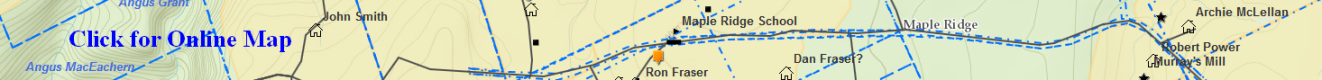 MacDonald_Alexander(Mor)(Joe) – (Eigg Mountain Settlement History)See Rankin page 172 and page 208. No mention of this family in MacLean Vol.1 but in MacLean Vol. 2 page 192 this family is mentioned and distinguished from the other Alexander MacDonald family on Brown’s Mountain by using “Alex” for this family and “Alexander” for the other family. Lauchlin MacDonald married MacGillivray	Hugh MacDonaldAlexander “Mor” MacDonald (d. before 1871) probate file A-460 page 471/904 Antigonish Estate File 1870-1873 married Flora MacEachern (d. before 1871) born Inverness, Scotland d/o Angus and Mary MacEachernRonald MacDonald (b.1824-d. May 23, 1887) born Scotland married Isabella MacEachern (b. 1830-d. January 13, 1871) d/o John and Isabella MacEachern married January 20, 1856 at Arisaig dispensed with third degree of Consanguinity – Isabella would have been related to Ronald’s mother Flora MacEachern. SMAR Received the farm from his father in his will. Ronald’s aunt Catherine MacEachern (b. 1778-d. December 13, 1870) lived with them in 1870.1871 Census Arisaig District Division 2 # 1061881 Census Arisaig District # 25			Flora MacDonald (b. 1858-d. 1914) New Glasgow			1901 Census New Glasgow District # 96			1911 Census New Glasgow District # 279John Ronald MacDonald (b. 1859-d. 1933) stone mason lived at South River Road, Antigonish married Mary (b. 1862) born Quebec1921 Census Antigonish Rural South Sub-District 22 # 19			Mary MacDonald (b. 1862) tailor			1901 Census New Glasgow District # 96			1911 Census New Glasgow District # 279			Alexander MacDonald (b. 1864) day labourer			1901 Census New Glasgow District # 96			1911 Census New Glasgow District # 279			Hugh MacDonald (b. 1867-d. September 7, 1887)Archibald John MacDonald (b. January 12, 1871-d. 1926) born at Brown’s Mountain NSVS died at Ottawa ObitIn 1911 census Ronald MacDonald farm entered as a “vacant farm”.Angus MacDonald (b. 1821-d.before 1881) “Alex son Mountain” SMAR married Ann “Nancy” MacDonald (b. 1831-d. June 16, 1918) Obit NSVS born Bailey’s Brook daughter of John MacDonald Obit and daughter of Donald MacDonald SMAR buried at Lismore married January 23, 1860 Possible that Ann “Nancy” MacDonald was the daughter of John son of Rory, pioneer, see Alexander MacDonald (Og) pages 252-254 Rankin.1871 Census Arisaig District Division 2 # 113 see note below1881 Census Arisaig District # 241891 Census Arisaig District # 301901 Census Arisaig District # 991911 Census Arisaig District # 57			Flora MacDonald (b. January 1, 1861)Isabella “Bella” MacDonald (b. March 28, 1862-d. 1937) Big Mountain SMAR last will and testament page 117/539 Antigonish Will Book 1925-1956 living at Antigonish Landing. 1921 Census Arisaig District # 71John A MacDonald (b. March 15, 1864-d. January 22, 1937) born Big Mountain SMAR Pictou County NSVS died at Brown’s Mountain informant brother Alex A MacDonald NSVS1921 Census Arisaig District # 71Alexander A “Cutie” MacDonald (b. May 10, 1866) living at Brierly Brook in 19371921 Census Arisaig District # 71			Margaret “Maggie” MacDonald (b. 1872)			1921 Census Arisaig District # 71In 1935 Alex A “Cutie”, Isabella “Bella” and Margaret “Maggie” were living on Brown’s Mountain – all unmarried. Hugh MacDonald (b. 1825-d.1891) farm labourer lived with his brother Angus and wife Ann. Buried at Maryvale. 1871 Census Arisaig District Division 2 # 1131881 Census Arisaig District # 241891 Census Arisaig District # 30Lauchlin MacDonald poor house AntigonishDonald “Mason” MacDonald (b. 1838-d. January 13, 1913) probate file A-1616 page 61/1328 Antigonish Estate File 1914-1915 died interstate died at Brown’s Mountain Obit married (1) Catherine MacDonald d/o John and Catherine MacDonald married February 19, 1867 at St. Joseph’s and married (2) Margaret MacDonald (b. 1847-d. April 27, 1905) born at Gaspereaux Lake died at Brown’s Mountain Obit d/o Hugh and Margaret MacDonald married July 2, 1872 at St. Joseph’s, Ohio1891 Census Arisaig District # 261901 Census Arisaig District # 961911 Census Arisaig District # 55		Alexander MacDonald (b. June 2, 1873) born at Ashdale 		1921 Census Arisaig District # 69Augustine “Austin” MacDonald (b. December 14, 1874) born at Ashdale1921 Census Arisaig District # 69Hugh MacDonald (b. August 30, 1876) born at Ashdale “unsound mind”1921 Census Arisaig District # 69This family moved from Ashdale to Brown’s Mountain before 1881. In 1935 Alexander (Alex D) and Augustine (Austin)) were living on Brown’s Mountain.Catherine MacDonaldMary MacDonald (b. 1823-d. before 1881) married Hugh MacEachern (b. 1811) son of Angus MacEachern – see MacEachern FamilySarah MacDonald married Allan MacDonald (Alexander “Og” MacDonald)Ann MacDonald (b. 1832-d. April 3, 1875) born Brown’s Mountain died at Antigonish NSVS married Angus MacEachern (b. 1821) lived in Antigonish		Donald MacEachern (b. 1862)		John MacEachern (b. January 4, 1863)		Isabella MacEachern (b. August 15, 1865)		Catherine MacEachern (b. July 22, 1867)		Hugh Angus MacEachern (b. 1874) USDonald MacDonald (d. August 26, 1860) “Mountain” interred August 28, 1860 SMARSarah MacDonald married Dougall MacPherson Upper South River married January 31, 1836 at Antigonish earliest church record using name of Brown’s Mountain.Angus MacDonaldAllan MacDonald lived at Brown’s Mountain see Rankin page 172. Also see ledger # 693 page 138 St. F.X. Digital Archives – entry for “James McDonald mountain Allen’s son.” Also mentioned was his brother John. Entries were for rum, wine and brandy. 		James MacDonald (b. 1819-d. 1889) born in Scotland 		1871 Census Arisaig District Division 2 # 98		1881 Census Arisaig District # 29John MacDonald (b. 1811-d. by 1891) born in Scotland married Mary MacPherson (b. 1823) 1871 Census Arisaig District Division 2 # 1091881 Census Arisaig District # 301891 Census Arisaig District # 1001901 Census Arisaig District # 101John MacDonald (b. 1845) living on the mountain in 1921 with his sister Mary 			Mary MacDonald (b. 1850) lived with her brother in 1921			Allan MacDonald (b. 1853)			Hugh MacDonald (b. 1855)			Donald MacDonald (b. 1857) house carpenter			Ann MacDonald (b. 1859)			Archibald MacDonald (b. 1861)The 1871 Census entry for the family of Angus MacDonald is confusing as it listed his wife’s name as Margaret and the children as John (b. 1860), Mary (b. 1862), Catherine (b. 1864) and Alexander (b. 1867). In the 1881 Census the children are listed as Flora (b. 1861), John (b. 1863), Isabella (b. 1863), Alexander (b. 1866) and Margaret (b. 1869). I believe the 1871 and 1881 entries are for the same family. Angus’s brother Hugh lived with this family in 3 different census years – 1871, 1881 and 1891.